ДиректоруДиректоруДиректоруДиректоруГБОУ школы № 575ГБОУ школы № 575ГБОУ школы № 575ГБОУ школы № 575ГБОУ школы № 575ГБОУ школы № 575ГБОУ школы № 575ГБОУ школы № 575ГБОУ школы № 575ГБОУ школы № 575ГБОУ школы № 575ГБОУ школы № 575ГБОУ школы № 575ГБОУ школы № 575ГБОУ школы № 575ГБОУ школы № 575Приморского района Санкт-ПетербургаПриморского района Санкт-ПетербургаПриморского района Санкт-ПетербургаПриморского района Санкт-ПетербургаПриморского района Санкт-ПетербургаПриморского района Санкт-ПетербургаПриморского района Санкт-ПетербургаПриморского района Санкт-ПетербургаПриморского района Санкт-ПетербургаПриморского района Санкт-ПетербургаПриморского района Санкт-ПетербургаПриморского района Санкт-ПетербургаПриморского района Санкт-ПетербургаПриморского района Санкт-ПетербургаПриморского района Санкт-ПетербургаПриморского района Санкт-ПетербургаПриморского района Санкт-ПетербургаПриморского района Санкт-ПетербургаПриморского района Санкт-ПетербургаПриморского района Санкт-ПетербургаЕ.А.КасавцовойЕ.А.КасавцовойЕ.А.КасавцовойЕ.А.КасавцовойЕ.А.КасавцовойЕ.А.КасавцовойЕ.А.КасавцовойЕ.А.КасавцовойЕ.А.КасавцовойЕ.А.КасавцовойЕ.А.КасавцовойЕ.А.КасавцовойЕ.А.КасавцовойЕ.А.КасавцовойЕ.А.КасавцовойЕ.А.КасавцовойЕ.А.КасавцовойЕ.А.КасавцовойЕ.А.КасавцовойЕ.А.КасавцовойЗАЯВЛЕНИЕЗАЯВЛЕНИЕЗАЯВЛЕНИЕЗАЯВЛЕНИЕЗАЯВЛЕНИЕЗАЯВЛЕНИЕЗАЯВЛЕНИЕЗАЯВЛЕНИЕЗАЯВЛЕНИЕЗАЯВЛЕНИЕЗАЯВЛЕНИЕЗАЯВЛЕНИЕЗАЯВЛЕНИЕЗАЯВЛЕНИЕЗАЯВЛЕНИЕЗАЯВЛЕНИЕЗАЯВЛЕНИЕЗАЯВЛЕНИЕЗАЯВЛЕНИЕЗАЯВЛЕНИЕЗАЯВЛЕНИЕЗАЯВЛЕНИЕЗАЯВЛЕНИЕЗАЯВЛЕНИЕЗАЯВЛЕНИЕЗАЯВЛЕНИЕЗАЯВЛЕНИЕЗАЯВЛЕНИЕЗАЯВЛЕНИЕЗАЯВЛЕНИЕЗАЯВЛЕНИЕЗАЯВЛЕНИЕЗАЯВЛЕНИЕЗАЯВЛЕНИЕЗАЯВЛЕНИЕЗАЯВЛЕНИЕЗАЯВЛЕНИЕЗАЯВЛЕНИЕЗАЯВЛЕНИЕЗАЯВЛЕНИЕЗАЯВЛЕНИЕЗАЯВЛЕНИЕЗАЯВЛЕНИЕЗАЯВЛЕНИЕЗАЯВЛЕНИЕЗАЯВЛЕНИЕЗАЯВЛЕНИЕЯ,Я,Я,учениучениучениучениучениучениучениучениучениучени9 9 9 9 9 классаклассаклассапол:пол:пол:пол:пол:пол:пол:пол:мужскоймужскоймужской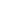 женскийженскийженскийженскийженскийдата рождения: «_____» _______________ ________г.,дата рождения: «_____» _______________ ________г.,дата рождения: «_____» _______________ ________г.,дата рождения: «_____» _______________ ________г.,дата рождения: «_____» _______________ ________г.,дата рождения: «_____» _______________ ________г.,дата рождения: «_____» _______________ ________г.,дата рождения: «_____» _______________ ________г.,дата рождения: «_____» _______________ ________г.,дата рождения: «_____» _______________ ________г.,дата рождения: «_____» _______________ ________г.,дата рождения: «_____» _______________ ________г.,дата рождения: «_____» _______________ ________г.,дата рождения: «_____» _______________ ________г.,дата рождения: «_____» _______________ ________г.,дата рождения: «_____» _______________ ________г.,дата рождения: «_____» _______________ ________г.,дата рождения: «_____» _______________ ________г.,дата рождения: «_____» _______________ ________г.,дата рождения: «_____» _______________ ________г.,дата рождения: «_____» _______________ ________г.,дата рождения: «_____» _______________ ________г.,дата рождения: «_____» _______________ ________г.,дата рождения: «_____» _______________ ________г.,дата рождения: «_____» _______________ ________г.,дата рождения: «_____» _______________ ________г.,дата рождения: «_____» _______________ ________г.,дата рождения: «_____» _______________ ________г.,дата рождения: «_____» _______________ ________г.,дата рождения: «_____» _______________ ________г.,дата рождения: «_____» _______________ ________г.,дата рождения: «_____» _______________ ________г.,дата рождения: «_____» _______________ ________г.,дата рождения: «_____» _______________ ________г.,дата рождения: «_____» _______________ ________г.,дата рождения: «_____» _______________ ________г.,дата рождения: «_____» _______________ ________г.,дата рождения: «_____» _______________ ________г.,дата рождения: «_____» _______________ ________г.,дата рождения: «_____» _______________ ________г.,дата рождения: «_____» _______________ ________г.,дата рождения: «_____» _______________ ________г.,дата рождения: «_____» _______________ ________г.,дата рождения: «_____» _______________ ________г.,дата рождения: «_____» _______________ ________г.,дата рождения: «_____» _______________ ________г.,паспортпаспортпаспортпаспортпаспортпаспортпаспортпаспортпаспортпаспортпаспортвыданвыданпрошу зарегистрировать меня для участия в итоговом собеседовании по русскому языкувпрошу зарегистрировать меня для участия в итоговом собеседовании по русскому языкувпрошу зарегистрировать меня для участия в итоговом собеседовании по русскому языкувпрошу зарегистрировать меня для участия в итоговом собеседовании по русскому языкувпрошу зарегистрировать меня для участия в итоговом собеседовании по русскому языкувпрошу зарегистрировать меня для участия в итоговом собеседовании по русскому языкувпрошу зарегистрировать меня для участия в итоговом собеседовании по русскому языкувпрошу зарегистрировать меня для участия в итоговом собеседовании по русскому языкувпрошу зарегистрировать меня для участия в итоговом собеседовании по русскому языкувпрошу зарегистрировать меня для участия в итоговом собеседовании по русскому языкувпрошу зарегистрировать меня для участия в итоговом собеседовании по русскому языкувпрошу зарегистрировать меня для участия в итоговом собеседовании по русскому языкувпрошу зарегистрировать меня для участия в итоговом собеседовании по русскому языкувпрошу зарегистрировать меня для участия в итоговом собеседовании по русскому языкувпрошу зарегистрировать меня для участия в итоговом собеседовании по русскому языкувпрошу зарегистрировать меня для участия в итоговом собеседовании по русскому языкувпрошу зарегистрировать меня для участия в итоговом собеседовании по русскому языкувпрошу зарегистрировать меня для участия в итоговом собеседовании по русскому языкувпрошу зарегистрировать меня для участия в итоговом собеседовании по русскому языкувпрошу зарегистрировать меня для участия в итоговом собеседовании по русскому языкувпрошу зарегистрировать меня для участия в итоговом собеседовании по русскому языкувпрошу зарегистрировать меня для участия в итоговом собеседовании по русскому языкувпрошу зарегистрировать меня для участия в итоговом собеседовании по русскому языкувпрошу зарегистрировать меня для участия в итоговом собеседовании по русскому языкувпрошу зарегистрировать меня для участия в итоговом собеседовании по русскому языкувпрошу зарегистрировать меня для участия в итоговом собеседовании по русскому языкувпрошу зарегистрировать меня для участия в итоговом собеседовании по русскому языкувпрошу зарегистрировать меня для участия в итоговом собеседовании по русскому языкувпрошу зарегистрировать меня для участия в итоговом собеседовании по русскому языкувпрошу зарегистрировать меня для участия в итоговом собеседовании по русскому языкувпрошу зарегистрировать меня для участия в итоговом собеседовании по русскому языкувпрошу зарегистрировать меня для участия в итоговом собеседовании по русскому языкувпрошу зарегистрировать меня для участия в итоговом собеседовании по русскому языкувпрошу зарегистрировать меня для участия в итоговом собеседовании по русскому языкувпрошу зарегистрировать меня для участия в итоговом собеседовании по русскому языкувпрошу зарегистрировать меня для участия в итоговом собеседовании по русскому языкувпрошу зарегистрировать меня для участия в итоговом собеседовании по русскому языкувпрошу зарегистрировать меня для участия в итоговом собеседовании по русскому языкувпрошу зарегистрировать меня для участия в итоговом собеседовании по русскому языкувпрошу зарегистрировать меня для участия в итоговом собеседовании по русскому языкувпрошу зарегистрировать меня для участия в итоговом собеседовании по русскому языкувпрошу зарегистрировать меня для участия в итоговом собеседовании по русскому языкувпрошу зарегистрировать меня для участия в итоговом собеседовании по русскому языкувпрошу зарегистрировать меня для участия в итоговом собеседовании по русскому языкувпрошу зарегистрировать меня для участия в итоговом собеседовании по русскому языкувв  очной     / дистанционной     форме. в  очной     / дистанционной     форме. в  очной     / дистанционной     форме. в  очной     / дистанционной     форме. в  очной     / дистанционной     форме. в  очной     / дистанционной     форме. в  очной     / дистанционной     форме. в  очной     / дистанционной     форме. в  очной     / дистанционной     форме. в  очной     / дистанционной     форме. в  очной     / дистанционной     форме. в  очной     / дистанционной     форме. в  очной     / дистанционной     форме. в  очной     / дистанционной     форме. в  очной     / дистанционной     форме. в  очной     / дистанционной     форме. в  очной     / дистанционной     форме. в  очной     / дистанционной     форме. в  очной     / дистанционной     форме. в  очной     / дистанционной     форме. в  очной     / дистанционной     форме. в  очной     / дистанционной     форме. в  очной     / дистанционной     форме. в  очной     / дистанционной     форме. в  очной     / дистанционной     форме. в  очной     / дистанционной     форме. в  очной     / дистанционной     форме. в  очной     / дистанционной     форме. в  очной     / дистанционной     форме. в  очной     / дистанционной     форме. в  очной     / дистанционной     форме. в  очной     / дистанционной     форме. в  очной     / дистанционной     форме. в  очной     / дистанционной     форме. в  очной     / дистанционной     форме. в  очной     / дистанционной     форме. в  очной     / дистанционной     форме. в  очной     / дистанционной     форме. в  очной     / дистанционной     форме. в  очной     / дистанционной     форме. в  очной     / дистанционной     форме. в  очной     / дистанционной     форме. в  очной     / дистанционной     форме. в  очной     / дистанционной     форме. в  очной     / дистанционной     форме. Прошу обеспечить дополнительные условия при проведении итогового собеседования в соответствии с прилагаемыми документами.Прошу обеспечить дополнительные условия при проведении итогового собеседования в соответствии с прилагаемыми документами.Прошу обеспечить дополнительные условия при проведении итогового собеседования в соответствии с прилагаемыми документами.Прошу обеспечить дополнительные условия при проведении итогового собеседования в соответствии с прилагаемыми документами.Прошу обеспечить дополнительные условия при проведении итогового собеседования в соответствии с прилагаемыми документами.Прошу обеспечить дополнительные условия при проведении итогового собеседования в соответствии с прилагаемыми документами.Прошу обеспечить дополнительные условия при проведении итогового собеседования в соответствии с прилагаемыми документами.Прошу обеспечить дополнительные условия при проведении итогового собеседования в соответствии с прилагаемыми документами.Прошу обеспечить дополнительные условия при проведении итогового собеседования в соответствии с прилагаемыми документами.Прошу обеспечить дополнительные условия при проведении итогового собеседования в соответствии с прилагаемыми документами.Прошу обеспечить дополнительные условия при проведении итогового собеседования в соответствии с прилагаемыми документами.Прошу обеспечить дополнительные условия при проведении итогового собеседования в соответствии с прилагаемыми документами.Прошу обеспечить дополнительные условия при проведении итогового собеседования в соответствии с прилагаемыми документами.Прошу обеспечить дополнительные условия при проведении итогового собеседования в соответствии с прилагаемыми документами.Прошу обеспечить дополнительные условия при проведении итогового собеседования в соответствии с прилагаемыми документами.Прошу обеспечить дополнительные условия при проведении итогового собеседования в соответствии с прилагаемыми документами.Прошу обеспечить дополнительные условия при проведении итогового собеседования в соответствии с прилагаемыми документами.Прошу обеспечить дополнительные условия при проведении итогового собеседования в соответствии с прилагаемыми документами.Прошу обеспечить дополнительные условия при проведении итогового собеседования в соответствии с прилагаемыми документами.Прошу обеспечить дополнительные условия при проведении итогового собеседования в соответствии с прилагаемыми документами.Прошу обеспечить дополнительные условия при проведении итогового собеседования в соответствии с прилагаемыми документами.Прошу обеспечить дополнительные условия при проведении итогового собеседования в соответствии с прилагаемыми документами.Прошу обеспечить дополнительные условия при проведении итогового собеседования в соответствии с прилагаемыми документами.Прошу обеспечить дополнительные условия при проведении итогового собеседования в соответствии с прилагаемыми документами.Прошу обеспечить дополнительные условия при проведении итогового собеседования в соответствии с прилагаемыми документами.Прошу обеспечить дополнительные условия при проведении итогового собеседования в соответствии с прилагаемыми документами.Прошу обеспечить дополнительные условия при проведении итогового собеседования в соответствии с прилагаемыми документами.Прошу обеспечить дополнительные условия при проведении итогового собеседования в соответствии с прилагаемыми документами.Прошу обеспечить дополнительные условия при проведении итогового собеседования в соответствии с прилагаемыми документами.Прошу обеспечить дополнительные условия при проведении итогового собеседования в соответствии с прилагаемыми документами.Прошу обеспечить дополнительные условия при проведении итогового собеседования в соответствии с прилагаемыми документами.Прошу обеспечить дополнительные условия при проведении итогового собеседования в соответствии с прилагаемыми документами.Прошу обеспечить дополнительные условия при проведении итогового собеседования в соответствии с прилагаемыми документами.Прошу обеспечить дополнительные условия при проведении итогового собеседования в соответствии с прилагаемыми документами.Прошу обеспечить дополнительные условия при проведении итогового собеседования в соответствии с прилагаемыми документами.Прошу обеспечить дополнительные условия при проведении итогового собеседования в соответствии с прилагаемыми документами.Прошу обеспечить дополнительные условия при проведении итогового собеседования в соответствии с прилагаемыми документами.Прошу обеспечить дополнительные условия при проведении итогового собеседования в соответствии с прилагаемыми документами.Прошу обеспечить дополнительные условия при проведении итогового собеседования в соответствии с прилагаемыми документами.Прошу обеспечить дополнительные условия при проведении итогового собеседования в соответствии с прилагаемыми документами.Прошу обеспечить дополнительные условия при проведении итогового собеседования в соответствии с прилагаемыми документами.Прошу обеспечить дополнительные условия при проведении итогового собеседования в соответствии с прилагаемыми документами.Прошу обеспечить дополнительные условия при проведении итогового собеседования в соответствии с прилагаемыми документами.Прошу обеспечить дополнительные условия при проведении итогового собеседования в соответствии с прилагаемыми документами.Прошу обеспечить дополнительные условия при проведении итогового собеседования в соответствии с прилагаемыми документами.Прошу обеспечить дополнительные условия при проведении итогового собеседования в соответствии с прилагаемыми документами.Прошу обеспечить дополнительные условия при проведении итогового собеседования в соответствии с прилагаемыми документами.Прошу обеспечить дополнительные условия при проведении итогового собеседования в соответствии с прилагаемыми документами.Прошу обеспечить дополнительные условия при проведении итогового собеседования в соответствии с прилагаемыми документами.Прошу обеспечить дополнительные условия при проведении итогового собеседования в соответствии с прилагаемыми документами.Прошу обеспечить дополнительные условия при проведении итогового собеседования в соответствии с прилагаемыми документами.Прошу обеспечить дополнительные условия при проведении итогового собеседования в соответствии с прилагаемыми документами.Прошу обеспечить дополнительные условия при проведении итогового собеседования в соответствии с прилагаемыми документами.Прошу обеспечить дополнительные условия при проведении итогового собеседования в соответствии с прилагаемыми документами.Прошу обеспечить дополнительные условия при проведении итогового собеседования в соответствии с прилагаемыми документами.Прошу обеспечить дополнительные условия при проведении итогового собеседования в соответствии с прилагаемыми документами.Прошу обеспечить дополнительные условия при проведении итогового собеседования в соответствии с прилагаемыми документами.Прошу обеспечить дополнительные условия при проведении итогового собеседования в соответствии с прилагаемыми документами.Прошу обеспечить дополнительные условия при проведении итогового собеседования в соответствии с прилагаемыми документами.Прошу обеспечить дополнительные условия при проведении итогового собеседования в соответствии с прилагаемыми документами.Прошу обеспечить дополнительные условия при проведении итогового собеседования в соответствии с прилагаемыми документами.Прошу обеспечить дополнительные условия при проведении итогового собеседования в соответствии с прилагаемыми документами.Прошу обеспечить дополнительные условия при проведении итогового собеседования в соответствии с прилагаемыми документами.Прошу обеспечить дополнительные условия при проведении итогового собеседования в соответствии с прилагаемыми документами.Прошу обеспечить дополнительные условия при проведении итогового собеседования в соответствии с прилагаемыми документами.Прошу обеспечить дополнительные условия при проведении итогового собеседования в соответствии с прилагаемыми документами.Прошу обеспечить дополнительные условия при проведении итогового собеседования в соответствии с прилагаемыми документами.Прошу обеспечить дополнительные условия при проведении итогового собеседования в соответствии с прилагаемыми документами.Прошу обеспечить дополнительные условия при проведении итогового собеседования в соответствии с прилагаемыми документами.Прошу обеспечить дополнительные условия при проведении итогового собеседования в соответствии с прилагаемыми документами.Прошу обеспечить дополнительные условия при проведении итогового собеседования в соответствии с прилагаемыми документами.Прошу обеспечить дополнительные условия при проведении итогового собеседования в соответствии с прилагаемыми документами.Прошу обеспечить дополнительные условия при проведении итогового собеседования в соответствии с прилагаемыми документами.Прошу обеспечить дополнительные условия при проведении итогового собеседования в соответствии с прилагаемыми документами.Прошу обеспечить дополнительные условия при проведении итогового собеседования в соответствии с прилагаемыми документами.Прошу обеспечить дополнительные условия при проведении итогового собеседования в соответствии с прилагаемыми документами.Прошу обеспечить дополнительные условия при проведении итогового собеседования в соответствии с прилагаемыми документами.Прошу обеспечить дополнительные условия при проведении итогового собеседования в соответствии с прилагаемыми документами.Прошу обеспечить дополнительные условия при проведении итогового собеседования в соответствии с прилагаемыми документами.Прошу обеспечить дополнительные условия при проведении итогового собеседования в соответствии с прилагаемыми документами.Прошу обеспечить дополнительные условия при проведении итогового собеседования в соответствии с прилагаемыми документами.Прошу обеспечить дополнительные условия при проведении итогового собеседования в соответствии с прилагаемыми документами.Прошу обеспечить дополнительные условия при проведении итогового собеседования в соответствии с прилагаемыми документами.Прошу обеспечить дополнительные условия при проведении итогового собеседования в соответствии с прилагаемыми документами.Прошу обеспечить дополнительные условия при проведении итогового собеседования в соответствии с прилагаемыми документами.Прошу обеспечить дополнительные условия при проведении итогового собеседования в соответствии с прилагаемыми документами.Прошу обеспечить дополнительные условия при проведении итогового собеседования в соответствии с прилагаемыми документами.Прошу обеспечить дополнительные условия при проведении итогового собеседования в соответствии с прилагаемыми документами.Прошу обеспечить дополнительные условия при проведении итогового собеседования в соответствии с прилагаемыми документами.Прошу обеспечить дополнительные условия при проведении итогового собеседования в соответствии с прилагаемыми документами.Прошу обеспечить дополнительные условия при проведении итогового собеседования в соответствии с прилагаемыми документами.Прошу обеспечить дополнительные условия при проведении итогового собеседования в соответствии с прилагаемыми документами.Прошу обеспечить дополнительные условия при проведении итогового собеседования в соответствии с прилагаемыми документами.Прошу обеспечить дополнительные условия при проведении итогового собеседования в соответствии с прилагаемыми документами.Прошу обеспечить дополнительные условия при проведении итогового собеседования в соответствии с прилагаемыми документами.Прошу обеспечить дополнительные условия при проведении итогового собеседования в соответствии с прилагаемыми документами.Прошу обеспечить дополнительные условия при проведении итогового собеседования в соответствии с прилагаемыми документами.Прошу обеспечить дополнительные условия при проведении итогового собеседования в соответствии с прилагаемыми документами.Прошу обеспечить дополнительные условия при проведении итогового собеседования в соответствии с прилагаемыми документами.Прошу обеспечить дополнительные условия при проведении итогового собеседования в соответствии с прилагаемыми документами.Прошу обеспечить дополнительные условия при проведении итогового собеседования в соответствии с прилагаемыми документами.Прошу обеспечить дополнительные условия при проведении итогового собеседования в соответствии с прилагаемыми документами.Прошу обеспечить дополнительные условия при проведении итогового собеседования в соответствии с прилагаемыми документами.Прошу обеспечить дополнительные условия при проведении итогового собеседования в соответствии с прилагаемыми документами.Прошу обеспечить дополнительные условия при проведении итогового собеседования в соответствии с прилагаемыми документами.Прошу обеспечить дополнительные условия при проведении итогового собеседования в соответствии с прилагаемыми документами.Прошу обеспечить дополнительные условия при проведении итогового собеседования в соответствии с прилагаемыми документами.Прошу обеспечить дополнительные условия при проведении итогового собеседования в соответствии с прилагаемыми документами.Прошу обеспечить дополнительные условия при проведении итогового собеседования в соответствии с прилагаемыми документами.Прошу обеспечить дополнительные условия при проведении итогового собеседования в соответствии с прилагаемыми документами.Прошу обеспечить дополнительные условия при проведении итогового собеседования в соответствии с прилагаемыми документами.«_____» ________________ 202_«_____» ________________ 202_«_____» ________________ 202_«_____» ________________ 202_«_____» ________________ 202_«_____» ________________ 202_«_____» ________________ 202_«_____» ________________ 202_«_____» ________________ 202_«_____» ________________ 202_«_____» ________________ 202_«_____» ________________ 202_«_____» ________________ 202_«_____» ________________ 202_«_____» ________________ 202_«_____» ________________ 202_«_____» ________________ 202_«_____» ________________ 202_«_____» ________________ 202_///(подпись)                    (фио)(подпись)                    (фио)(подпись)                    (фио)(подпись)                    (фио)(подпись)                    (фио)(подпись)                    (фио)(подпись)                    (фио)(подпись)                    (фио)(подпись)                    (фио)(подпись)                    (фио)(подпись)                    (фио)(подпись)                    (фио)(подпись)                    (фио)(подпись)                    (фио)(подпись)                    (фио)///(подпись родителя,  законного представителя)(подпись родителя,  законного представителя)(подпись родителя,  законного представителя)(подпись родителя,  законного представителя)(подпись родителя,  законного представителя)(подпись родителя,  законного представителя)(подпись родителя,  законного представителя)(подпись родителя,  законного представителя)(подпись родителя,  законного представителя)(подпись родителя,  законного представителя)(подпись родителя,  законного представителя)(подпись родителя,  законного представителя)(подпись родителя,  законного представителя)(подпись родителя,  законного представителя)(подпись родителя,  законного представителя)контактный телефон:контактный телефон:контактный телефон:контактный телефон:контактный телефон:контактный телефон:контактный телефон:контактный телефон:контактный телефон: